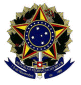 UNIVERSIDADE FEDERAL FLUMINENSEINSTITUTO BIOMÉDICO - CMBDIREÇÃO DO INSTITUTO BIOMÉDICO - CMBR. Prof. Hernani Melo, 101 - São Domingos - 24.210-130 -  Niterói - RJTel.: (21) 2629-2545 – cmb@id.uff.brANEXO IIIInstrução Normativa PROGEPE nº 15, de 14 de outubro de 2021.AUTODECLARAÇÃO PARA RETORNO AO TRABALHO Eu, __________________________________________, RG nº ___________________, CPF nº ___________________, declaro para fins específicos de atendimento ao disposto na Instrução Normativa nº 90, de 28 de setembro de 2021, que completei o ciclo vacinal de imunização contra a COVID-19, já transcorridos mais de trinta dias desta completa imunização. Declaro ainda que me enquadro nas hipóteses previstas nas alíneas “a” a “o”, desta Instrução Normativa nº 015/21, mas minha(s) comorbidade(s) apresenta(m)-se controlada(s) e estável(is), podendo retornar ao trabalho presencial. Declaro, por fim, que estou ciente de que a prestação de informação falsa me sujeitará às sanções penais, cíveis e administrativas previstas em Lei. Niterói, ____ de ______________ de 2021.________________________________________Assinatura